Градска управа за инфраструктуру и развој  Града Ужица објављујеОБАВЕШТЕЊЕ О ДОДЕЛИ УГОВОРА
Наручилац: Град Ужице, Градска управа за инфраструктуру и развојАдреса: Димитрија Туцовића 52, УжицеВрста јавног наручиоца: орган јединице локалне самоуправеПредмет набавке: Изградња јавне расвете Бела Земља Врста предмета набавке: радовиИнтернет страница наручиоца: www.uzice.rs Процењена вредност јавне набавке: 1.960.000,00 динара без ПДВ-аУговорена вредност јавне набавке: 1.784.350,00 динара без ПДВ-а                                                             2.141.220,00 динара са ПДВ-омКритеријум за доделу уговора: уговор се додељује економски најповољнијој понуди која се одређује на основу критеријума цене.Број примљених понуда: 3 (три) понудеДатум доношења одлуке о додели уговора: 19.09.2022. годинеДатум закључења уговора:  26.09.2022. годинеОсновни подаци о добављачу:  Vladimir Melentijević pr postavljanje električnih instalacija SMART-ELECTRIC Bajina Bašta, ПИБ: 110026542, МБ: 64593021.Лице за контакт: Славиша Пројевић, slavisa.projevic@uzice.rs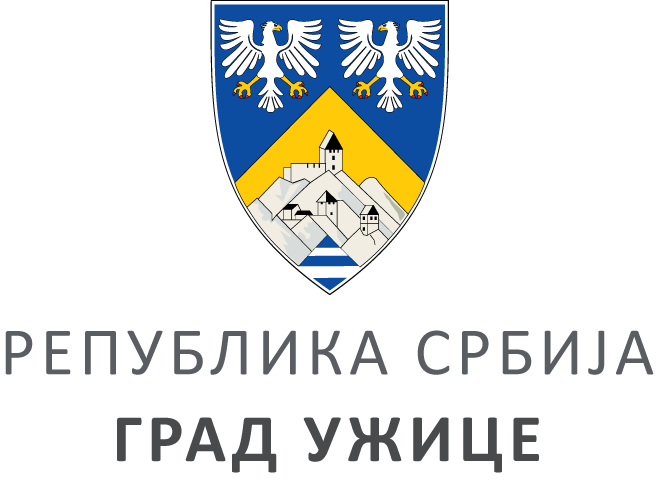 ГРАДСКА УПРАВА ЗА ИНФРАСТРУКТУРУ И РАЗВОЈГРАДСКА УПРАВА ЗА ИНФРАСТРУКТУРУ И РАЗВОЈГРАДСКА УПРАВА ЗА ИНФРАСТРУКТУРУ И РАЗВОЈГРАДСКА УПРАВА ЗА ИНФРАСТРУКТУРУ И РАЗВОЈVIII ББрој: 404-255/22ББрој: 404-255/22Датум:Датум:26.09.2022. године